SCHEDA DI ISCRIZIONEDati per iscrizione al convegno e per compilazione ricevutaPer comunicazioni relative al convegnoListe prenotazioniIndicare la prenotazione con una XEstremi per il bonificoIntestazione conto: Azioni e ContaminazioniBanca: UNICREDIT – Ag. Firenze dei MilleIBAN: IT95P0200802852000103711543Causale: NOME/COGNOME - Iscriz. convegno “L’intenzione e le sue forme”Pernottamento:L’Ostello del Bigallo dispone di 50 posti letto con diverse possibilità di sistemazione: camere, camerate e alcove. Le tariffe includono lenzuola e prima colazione a buffet. Per gli asciugamani, la struttura richiede un supplemento di 2€. A chi è interessato, si consiglia di contattare il prima possibile la struttura per fermare il posto letto.Per informazioni e prenotazioni:Nathalie 055 630907 - ostello@anticospedalebigallo.ithttp://www.anticospedalebigallo.it/ostellobigallo/www.facebook.com/bigallohostelCome arrivare all’Antico Spedale del Bigallo: http://www.anticospedalebigallo.it/ostellobigallo/dove-siamo/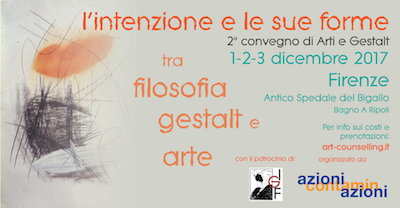 Da compilare e inviare per mail all’indirizzo:info@art-counselling.it Il costo di partecipazione al convegno è di 120€. Nella quota d’iscrizione sono compresi i pranzi a buffet del venerdì e del sabato e le pause caffè nelle tre giornate.Per rendere effettiva l’iscrizione è necessario inviare la ricevuta del bonifico.Numero chiuso. Le iscrizioni saranno accettate per ordine cronologico d’invio della ricevuta bonifico + scheda.Per ulteriori informazioni: 349 2394661Nome : Cognome : Residente in Via/Piazza : Num  Città   Prov. : CAP : Codice Fiscale : e-mail : Num telefono : Sabato 2 – Aperitivo-cena + performanceCosto 15€ da pagare alla segreteria del convegno entro il sabato mattinaPosti limitati - La prenotazione garantisce la partecipazione alla serataDomenica 3 - Pranzo self-servicePrenotazione da effettuarsi entro il sabato mattinaCosto 7€ da pagare il giorno stesso alla struttura del Bigallo